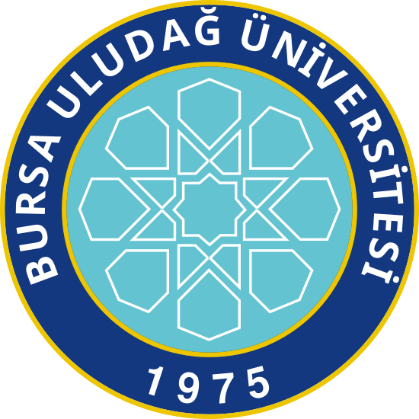 T.C.BURSA ULUDAĞ UNIVERSITYGRADUATE SCHOOL OF NATURAL AND APPLIED SCIENCESAAAAAAAAAAAAAAAAAAAAAAAAAAAAAAAAAAAAAAAAAAAAAAAAAAAAAAAAAAAAAAAAAAaaaaaaaa AAAAAAAAAAAAAAaaaaa. Dr. Aaaaaaa AAAAAAAAAAA(Supervisor)MSc/ PhD THESIS
DEPARTMENT OF AAAAAAAAABURSA – 2012THESIS APPROVALThis thesis titled “AAAAAAAAA AAAAAAAAA AAAAAAAA AAAAAAAAA AAAAAAAAAAAA” and prepared by Aaaaaaa AAAAAAAAAAA has been accepted as a MSc / PhD THESIS in Bursa Uludağ University Graduate School of Natural and Applied Sciences, Department of Aaaaaaaaaa Aaaaaaaaaaaaaaa following a unanimous vote of the jury below. Supervisor		: Aaaaa. Dr. Aaaaaaaa AAAAAAAAAAAAI declare that this thesis has been written in accordance with the following thesis writing rules of the U.U Graduate School of Natural and Applied Sciences; All the information and documents in the thesis are based on academic rules,audio, visual and written information and results are in accordance with scientific code of ethics,in the case that the works of others are used, I have provided attribution in accordance with the scientific norms,I have included all attributed sources as references,	I have not tampered with the data used, 	and that I do not present any part of this thesis as another thesis work at this university or any other university.…/…/………Aaaaaaa AAAAAAAAAAAAAAAAÖZETYüksek Lisans/Doktora TeziAAAAAAAAAAAAAAAAAAAAAAAAAAAAAAAAAAAAAAAAAAAAAAAAAAAAAAAAAAAAAAAAAAAAAAAAAAAAAAAaaaaaaaaa AAAAAAAAAAAABursa Uludağ ÜniversitesiFen Bilimleri EnstitüsüAaaaaaaaaaa Aaaaaaaaaaaaa Anabilim DalıDanışman: Aaaa. Dr. Aaaaaaaaa AAAAAAAAAAAAAAaaaaaaaaaaaaaaaaaaaaaaaaaaaaaaaaaaaaaaaaaaaaaaaaaaaaaaaaaaaaaaaaaaaaaaaaaaaaaaaaaaaaaaaaaaaaaaaaaaaaaaaaaaaaaaaaaaaaaaaaaaaaaaaaaaaaaaaaaaaaaaaaaaaaaaaaaaaaaaaaaaaaaaaaaaaaaaaaaaaaaaaaaaaaaaaaaaaaaaaaaaaaaaaaaaaaaaaaaaaaaaaaaaaaaaaaaaaaaaaaaaaaaaaaaaaaaaaaaaaaaaaaaaaaaaaaaaaaaaaaaaaaaaaaaaaaaaaaaaaaaaaaaaaaaaaaaaaaaaaaaaaaaaaaaaaaaaaaaaaaaaaaaaaaaaaaaaaaaaaaaaaaaaaaaaaaaaaaaaaaaaaaaaaaaaaaaaaaaaaaaaaaaaaaaaaaaaaaaaaaaaaaaaaaaaaaaaaaaaaaaaaaaaaaaaaaaaaaaaaaaaaaaaaaaaaaaaaaaaaaaaaaaaaaaaaaaaaaaaaaaaaaaaaaaaaaaaaaaaaaaaaaaaaaaaaaaaaaaaaaaaaaaaaaaaaaaaaaaaaaaaaaaaaaaaaaaaaaaaaaaaaaaaaaaaaaaaaaaaaaaaaaaaaaaaaaaaaaaaaaaaaaaaaaaaaaaaaaaaaaaaaaaaaaaaaaaaaaaaaaaaaaaaaaaaaaaaaaaaaaaaaaaaaaaaaaaaaaaaaaaaaaaaaaaaaaaaaaaaaaaaaaaaaaaaaaaaaaaaaaaaaaaaaaaaaaaaaaaaaaaaaaaaaaaaaaaaaaaaaaaaaaaaaaaaaaaaaaaaaaaaaaaaaaaaaaaaaaaaaaaaaaaaaaaaaaaaaaaaaaaaaaaaaaaaaaaaaaaaaaaaaaaaaaaaaaaaaaaaaaaaaaaaaaaaaaaaaaaaaaaaaaaaaaaaaaaaaaaaaaaaaaaaaaaaaaaaaaaaaaaaaaaaaaaaaaaaaaaaaaaaaaaaaaaaaaaaaaaaaaaaaaaaaaaaaaaaaaaaaaaaaaaaaaaaaaaaaaaaaaaaaaaaaaaaaaaaaaaaaaaaaaaaaaaaaaaaaaaaaaaaaaaaaaaaaaaaaaaaaaaaaaaaaaaaaaaaaaaaaaaaaaaaaaaaaaaaaaaaaaaaaaaaaaaaaaaaaaaaaa.1 sayfayı geçmemelidir.Aaaaaaaaaaaaaaaaaaaaaaaaaaaaaaaaaaaaaaaaaaaaaaaaaaaaaaaaaaaaaaaaaaaaaaaaaaaaaaaaaaaaaaaaaaaaaaaaaaaaaaaaaaaaaaaaaaaaaaaaaaaaaaaaaaaaaaaaaaaaaaaaaaaaaaaaaaaaaaaaaaaaaaaaaaaaaaaaaaaaaaaaaaaaaaaaaaaaaaaaaaaaaaaaaaaaaaaaaaaaaaaaaaaaaaaaaaaaaaaaaaaaaaaaaaaaaaaaaaaaaaaaaaaaaaaaaaaaaaaaaaaaaaaaaaaaaaaaaaaaaaaaaaaaaaaaaaaaaaaaaaaaaaaaaaaaaaaaaaaaaaaaaaaaaaaaaaaaaaaaaaaaaaaaaaaaaaaaaaaaaaaaaaaaaaaaaaaaaaaaaaaaaaaaaaaaaaaaaaaaaaaaaaaaaaaaaaaaaaaaaaaaaaaaaaaaaaaaaaaaaaaaaaaaaaaaaaaaaaaaaaaaaaaaaaaaaaaaaaaaaaaaaaaaaaaaaaaaaaaaaaaaaaaaaaaaaaaaaaaaaaaaaaaaaaaaaaaaaaaaaaaaaaaaaaaaaaaaaaaaaaaaaaaaaaaaaaaaaaaaa. Anahtar Kelimeler: Aaaaaaaaaaaaaaa, aaaaaaaaaaaaa, aaaaaaaaaaaaaaaa, aaaaaaaaa2015, vii + 149 sayfa.ABSTRACTMSc/PhD ThesisAAAAAAAAAAAAAAAAAAAAAAAAAAAAAAAAAAAAAAAAAAAAAAAAAAAAAAAAAAAAAAAAAAAAAAAAAaaaaaaaaa AAAAAAAAAAAAAA	Bursa Uludağ University	Graduate School of Natural and Applied SciencesDepartment of Aaaaaaaa AaaaaaaaaaaSupervisor: Aaaaaaa. Dr. Aaaaaaa AAAAAAAAAAaaaaaaaaaaaaaaaaaaaaaaaaaaaaaaaaaaaaaaaaaaaaaaaaaaaaaaaaaaaaaaaaaaaaaaaaaaaaaaaaaaaaaaaaaaaaaaaaaaaaaaaaaaaaaaaaaaaaaaaaaaaaaaaaaaaaaaaaaaaaaaaaaaaaaaaaaaaaaaaaaaaaaaaaaaaaaaaaaaaaaaaaaaaaaaaaaaaaaaaaaaaaaaaaaaaaaaaaaaaaaaaaaaaaaaaaaaaaaaaaaaaaaaaaaaaaaaaaaaaaaaaaaaaaaaaaaaaaaaaaaaaaaaaaaaaaaaaaaaaaaaaaaaaaaaaaaaaaaaaaaaaaaaaaaaaaaaaaaaaaaaaaaaaaaaaaaaaaaaaaaaaaaaaaaaaaaaaaaaaaaaaaaaaaaaaaaaaaaaaaaaaaaaaaaaaaaaaaaaaaaaaaaaaaaaaaaaaaaaaaaaaaaaaaaaaaaaaaaaaaaaaaaaaaaaaaaaaaaaaaaaaaaaaaaaaaaaaaaaaaaaaaaaaaaaaaaaaaaaaaaaaaaaaaaaaaaaaaaaaaaaaaaaaaaaaaaaaaaaaaaaaaaaaaaaaaaaaaaaaaaaaaaaaaaaaaaaaaaaaaaaaaaaaaaaaaaaaaaaaaaaaaaaaaaaaaaaaaaaaaaaaaaaaaaaaaaaaaaaaaaaaaaaaaaaaaaaaaaaaaaaaaaaaaaaaaaaaaaaaaaaaaaaaaaaaaaaaaaaaaaaaaaaaaaaaaaaaaaaaaaaaaaaaaaaaaaaaaaaaaaaaaaaaaaaaaaaaaaaaaaaaaaaaaaaaaaaaaaaaaaaaaaaaaaaaaaaaaaaaaaaaaaaaaaaaaaaaaaaaaaaaaaaaaaaaaaaaaaaaaaaaaaaaaaaaaaaaaaaaaaaaaaaaaaaaaaaaaaaaaaaaaaaaaaaaaaaaaaaaaaaaaaaaaaaaaaaaaaaaaaaaaaaaaaaaaaaaaaaaaaaaaaaaaaaaaaaaaaaaaaaaaaaaaaaaaaaaaaaaaaaaaaaaaaaaaaaaaaaaaaaaaaaaaaaaaaaaaaaaaaaaaaaaaaaaaaaaaaaaaaaaaaaaaaaaaaaaaaaaaaaaaaaaaaaaaaaaaaaaaaaaaaaaaaaaaaaaaaaaaaaaaaaaaaaaaaaaaaaaa.It must not exceed 1 page.Aaaaaaaaaaaaaaaaaaaaaaaaaaaaaaaaaaaaaaaaaaaaaaaaaaaaaaaaaaaaaaaaaaaaaaaaaaaaaaaaaaaaaaaaaaaaaaaaaaaaaaaaaaaaaaaaaaaaaaaaaaaaaaaaaaaaaaaaaaaaaaaaaaaaaaaaaaaaaaaaaaaaaaaaaaaaaaaaaaaaaaaaaaaaaaaaaaaaaaaaaaaaaaaaaaaaaaaaaaaaaaaaaaaaaaaaaaaaaaaaaaaaaaaaaaaaaaaaaaaaaaaaaaaaaaaaaaaaaaaaaaaaaaaaaaaaaaaaaaaaaaaaaaaaaaaaaaaaaaaaaaaaaaaaaaaaaaaaaaaaaaaaaaaaaaaaaaaaaaaaaaaaaaaaaaaaaaaaaaaaaaaaaaaaaaaaaaaaaaaaaaaaaaaaaaaaaaaaaaaaaaaaaaaaaaaaaaaaaaaaaaaaaaaaaaaaaaaaaaaaaaaaaaaaaaaaaaaaaaaaaaaaaaaaaaaaaaaaaaaaaaaaaaaaaaaaaaaaaaaaaaaaaaaaaaaaaaaaaaaaaaaaaaaaaaaaaaaaaaaaaaaaaaaaaaaaaaaaaaaaaaaaaaaaaaaaaaaaaaaaa. Key words: Aaaaaaaaaaaa, aaaaaaaaaaaaaaa, aaaaaaaaaaaaaa, aaaaaaaaaaaaa2015, vii + 149 pages.PREFACE AND/OR ACKNOWLEGDEMENTI would like to thank aaaaaaaa aaaaaaaaa aaaaaaaaa aaaaaaaaa aaaaaaaaa aaaaaaaaaa aaaaaaaaaaaaaaaaaaaaaaaaaaaaaaaaaaaaaaaaaaaaaaaaaaaaaaaaaaaaaaaaaaaaaaaaaaaaaaaaaaaaaaaaaaaaaaaaaaaaaaaaaaaaaaaaaaaaaaaaaaaaaaaaaaaaaaaaaaaaaaaaaaaaaaaaaaaaaaaaaaaaaaaaaaaaaaaaaaaaaaaaaaaaaaaaaaaaaaaaaaaaaaaa.Aaaaaaaaaaaaaaaaaaaaaaaaaaaaaaaaaaaaaaaaaaaaaaaaaaaaaaaaaaaaaaaaaaaaaaaaaaaaaaaaaaaaaaaaaaaaaaaaaaaaaaaaaaaaaaaaaaaaaaaaaaaaaaaaaaaaaaaaaaaaaaaaaaaaaaaaaaaaaaaaaaaaaaaaaaaaaaaaaaaaaaaaaaaaaaaaaaaaaaaaaaaaaaaaaaaaaaaaaaaaaaaaaaaaaaaaaaaaaaaaaaaaaaaaaaaaaaaaaaaaaaaaaaaaaaaaaaaaaaaaa.Aaaaaaaaaaaaaaaaaaaaaaaaaaaaaaaaaaaaaaaaaaaaaaaaaaaaaaaaaaaaaaaaaaaaaaaaaaaaaaaaaaaaaaaaaaaaaaaaaaaaaaaaaaaaaaaaaaaaaaaaaaaaaaaaaaaaaaaaaaaaaaaaaaaaaaaaaaaaaaaaaaaaaaaaaaaaaaaaaaaaaaaaaaaaaaaaaaaaaaaaaaaaaaaaaaaaaaaaaaaaaaaaaaaaaaaaaaaaaaaaaaaaaaaaaaaaaaaaaaaaaaaaaaaaaaaaaaaaaaaaa.						Aaaaaaa AAAAAAAAA…/…/…….SYMBOLS and ABBREVIATIONSSymbols	DefinitionAaa		   Aaaaaaaaaaaaaaaaaaaaaaaaaaaaaaa Bbb		   Bbbbbbbbbbbbbbbbbbbbbbbbbbbb Ccc		   Ccccccccccccccccccccccccccccccc Ddd		   Dddddddddddddddddddddddddddd Eee		   Eeeeeeeeeeeeeeeeeeeeeeeeeeeeeee Fff		   Fffffffffffffffffffffffffffffffffffffffff Ggg		   Gggggggggggggggggggggggggggg Hhh		   Hhhhhhhhhhhhhhhhhhhhhhhhhhhh Zzz                     ZzzzzzzzzzzzzzzzzzzzzzzzzzzzzzzAbbreviation	  DefinitionAaa		   Aaaaaaaaaaaaaaaaaaaaaaaaaaaaaaa Bbb		   Bbbbbbbbbbbbbbbbbbbbbbbbbbbb Ccc		   Ccccccccccccccccccccccccccccccc Ddd		   Dddddddddddddddddddddddddddd Eee		   Eeeeeeeeeeeeeeeeeeeeeeeeeeeeeee Fff		   Fffffffffffffffffffffffffffffffffffffffff Ggg		   Gggggggggggggggggggggggggggg Hhh		   Hhhhhhhhhhhhhhhhhhhhhhhhhhhh Zzz                     ZzzzzzzzzzzzzzzzzzzzzzzzzzzzzzzFIGURESPageFigure 2.1. Aaaaaaaaaaaaaaaaaaaa	??Figure 2.2. Aaaaaaaaaaaaaaaaaaaaaaaaa	??Figure 2.3. Aaaaaaaaaaaaaaaa	??Figure 2.4. Aaaaaaaa aaaaaaaaaa aaaaaaaaaaa aaaaaaaaaaaa aaaaaaaaaaaa aaaaaaaaaaaa aaaaaaaaaaaa aaaaaaaaaaaaaaaaaaaaaaaaaaaaaaaaaaaaaaaaaaaaaaaaaa 	??Figure 2.5. Aaaaaaaa  aaaaaaaaa aaaaaaaaaaa aaaaaaaaaaaa aaaaaaaaaa aaaaaaaaaa aaaaaaaaaa aaaaa aaaaaaaaaaaaa	?? Figure 2.6. Aaaaaaaaaaaaaaaa	??Figure 2.7. Aaaaaaaaaaaaaaaa	??TABLESPagesTable 2.1. Aaaaaaaaaaaaaaaaaaaaaaaaaaaaa	??Table 2.2. Aaaaaaaaaaaaaaaaaaaaaa	??Table 3.1. Aaaaaaaa aaaaaaaaa aaaaaaaaaa aaaaaaaaa aaaaaaaaa aaaaaaaa aaaaaaaa aaaaaaaa aaaaaaaaaaaaaaaaaaaaaaaaaaaaaaaaa	??Table  4.1. Aaa aaaaa aaaaa aaaa aaaa aaaaa  aaaaa aaaa aaaaa aaaaa aaa  aaaaa aaa aaaaaaaaaa aaaaaaaaaaaaaaaaaaaaaaaaaaa	??Table  4.2. Aaaaaaaaaaaaaaaaaaaaaaaaaa	??Table  4.3. Aaaaaaaaaaaaaaaaaaaaaaaaa	??1. INTRODUCTIONAaaaaaaaaaaaaaaaaaaaaaaaaaaaaaaaaaaaaaaaaaaaaaaaaaaaaaaaaaaaaaaaaaaaaaaaaaaaaaaaaaaaaaaaaaaaaaaaaaaaaaaaaaaaaaaaaaaaaaaaaaaaaaaaaaaaaaaaaaaaaaaaaaaaaaaaaaaaaaaaaaaaaaaaaaaaaaaaaaaaaaaaaaaaaa.Aaaaaaaaaaaaaaaaaaaaaaaaaaaaaaaaaaaaaaaaaaaaaaaaaaaaaaaaaaaaaaaaaaaaaaaaaaaaaaaaaaaaaaaaaaaaaaaaaaaaaaaaaaaaaaaaaaaaaaaaaaaaaaaaaaaaaaaaaaaaaaaaaaaaaaaaaaaaaaaaaaaaaaaaaaaaaaaaaaaaaaaaa. 2. THEORETICAL BASICS AND LITERATURE REVIEW
If this section title only contains theoretical information on the thesis topic, it must be organized as THEORETICAL BASICS, if it contains summaries of the studies related to the thesis topic, it must be organized as LITERATURE REVIEW or it must be organized as THEORETICAL BASICS AND LITERATURE REVIEW if it includes both.Aaaaaaaaaaaaaaaaaaaaaaaaaaaaaaaaaaaaaaaaaaaaaaaaaaaaaaaaaaaaaaaaaaaaaaaaaaaaaaaaaaaaaaaaaaaaaaaaaaaaaaaaaaaaaaaaaaaaaaaaaaaaaaaaaaaaaaaaaaaaaaaaaaaaaaaaaaaaaaaaaaaaaaaaaaaaaaaaaaaaaaaa.Aaaaaaaaaaaaaaaaaaaaaaaaaaaaaaaaaaaaaaaaaaaaaaaaaaaaaaaaaaaaaaaaaaaaaaaaaaaaaaaaaaaaaaaaaaaaaaaaaaaaaaaaaaaaaaaaaaaaaaaaaaaaaaaaaaaaaaaaaaaaaaaaaaaaaaaaaaaaaaaaaaaaaaaaaaaaaaaaaaaaaaaaaaaaaaaaaaaaaaaaaaaaaaaaaaaaaaaaaa.3. MATERIALS AND METHODSAaaaaaaaaaaaaaaaaaaaaaaaaaaaaaaaaaaaaaaaaaaaaaaaaaaaaaaaaaaaaaaaaaaaaaaaaaaaaaaaaaaaaaaaaaaaaaaaaaaaaaaaaaaaaaaaaaaaaaaaaaaaaaaaaaaaaaaaaaaaaaaaaaaaaaaaaaaaaaaaaaaaaaaaaaaaaaaaaaaaaaaa.Aaaaaaaaaaaaaaaaaaaaaaaaaaaaaaaaaaaaaaaaaaaaaaaaaaaaaaaaaaaaaaaaaaaaaaaaaaaaaaaaaaaaaaaaaaaaaaaaaaaaaaaaaaaaaaaaaaaaaaaaaaaaaaaaaaaaaaaaaaaaaaaaaaaaaaaaaaaaaaaaaaaaaaaaaaaaaaaaaaaaaaaa.Table 3.1. Aaaaaaaaaaaaaa aaaaa aaaaaaaa aaaaaaaaa aaaaaaaaa aaaaaaaaa aaaaaaaaa aaaaaaaaaa aaaaAaaaaaaaaaaaaaaaaaaaaaaaaaaaaaaaaaaaaaaaaaaaaaaaaaaaaaaaaaaaaaaaaaaaaaaaaaaaaaaaaaaaaaaaaaaaaaaaaaaaaaaaaaaaaaaaaaaaaaaaaaaaaaaaaaaaaaaaaaaaaaaaaaaaaaaaaaaaaaaaaaaaaaaaaaaaaa.Aaaaaaaaaaaaaaaaaaaaaaaaaaaaaaaaaaaaaaaaaaaaaaaaaaaaaaaaaaaaaaaaaaaaaaaaaaaaaaaaaaaaaaaaaaaaaaaaaaaaaaaaaaaaaaaaaaaaaaaaaaaaaaaaaaaaaaaaaaaaaaaaaaaaaaaaaaaaaaaaaaaaaaaaaaaaaa.Aaaaaaaaaaaaaaaaaaaaaaaaaaaaaaaaaaaaaaaaaaaaaaaaaaaaaaaaaaaaaaaaaaaaaaaaaaaaaaaaaaaaaaaaaaaaaaaaaaaaaaaaaaaaaaaaaaaaaaaaaaaaaaaaaaaaaaaaaaaaaaaaaaaaaaaaaaaaaaaaaaaaaaaaaaaaaa.                                               (3.1)
Aaaaaaaaaaaaaaaaaaaaaaaaaaaaaaaaaaaaaaaaaaaaaaaaaaaaaaaaaaaaaaaaaaaaaaaaaaaaaaaaaaaaaaaaaaaaaaaaaaaaaaaaaaaaaaaaaaaaaaaaaaaaaaaaaaaaaaaaaaaaaaaaaaaaaaaaaaaaaaaaaaaaaaaaaaaaaa.4. RESULTS (RESULTS AND DESCUSSION)Aaaaaaaaaaaaaaaaaaaaaaaaaaaaaaaaaaaaaaaaaaaaaaaaaaaaaaaaaaaaaaaaaaaaaaaaaaaaaaaaaaaaaaaaaaaaaaaaaaaaaaaaaaaaaaaaaaaaaaaaaaaaaaaaaaaaaaaaaaaaaaaaaaaaaaaaaaaaaaaaaaaaaaaaaaaaaaaaaaaaaaaaaaaaaaaaa.Figure 4.1. Aaaaaaa aaaaaaaa aaaaaaaa aaaaaaaa aaaaaaaa aaaaaaaa aaaaaaaaa aaaaaaaaa aaaaaaaaa aaaaaaaaaaaaaaaaaaaaaaaaaaaaaaaaaaaa.5. CONCLUSION (DISCUSSION AND CONCLUSION)Aaaaaaaaaaaaaaaaaaaaaaaaaaaaaaaaaaaaaaaaaaaaaaaaaaaaaaaaaaaaaaaaaaaaaaaaaaaaaaaaaaaaaaaaaaaaaaaaaaaaaaaaaaaaaaaaaaaaaaaaaaaaaaaaaaaaaaaaaaaaaaaaaaaaaaaaaaaaaaaaaaaaaaaaaaaaaaaaaaaaaaaaaaaaa.REFERENCESAnderson, D.F., Day, E.A. 1965. Quantitavite analysis of the major free faty acids of cheddar cheese. J. Dairy Sci., 47:733-738. Anonim, 1985. Beşinci Beş Yıllık Kalkınma Planı (1985-1989), Yayın No:1975, Ankara.Anonim, 2002. Guidance notes. The appearance of facing bricks. http://www.thebrickbusiness.com/pdfs/pdf_fac-(Erişim tarihi:13.09.2007). Anonim, 2003. Genotyping as a scrapie tool. National Institute of Animal Agriculture, 2003, USA. Anonim, 2004. Bitkisel Üretim-7. T.C. Tarım ve Köyişleri Bakanlığı Yayın Dairesi Başkanlığı, 2004, Ankara. Anonim, 2009. TÜİK, İstatistiklerle Türkiye, 2009. Türkiye İstatistik Kurumu, Yayın no:3352, Ankara. Anonim, 2010. Belirli Tarım Ürünleri için Sektör Analizi Raporlarının Hazırlanması. http://www.setbir.org.tr/ana/rapor.asp?uid=4-(Erişim tarihi: 12.03.2010). Anonim, 2010. The genetics of scrapie susceptibility. http://www.aphis.usda.gov/animal_health/animal_diseases/scrapie/downloads/s crapie_genetics.pdf-(Erişim tarihi: 05.02.2010). Bora, T., Özaktan, H., Yıldız, M. 1994. Marmara ve İç Anadolu Bölgesinin Bazı İllerinde Kültür Mantarı Üretim Evlerinde Saptanan Fungal ve Bakteriyel Hastalık Etmenleri. TÜBİTAK-TOAG-789 Sayılı Proje Kesin Raporu (Yayınlanmamış Araştırma), Ankara. Borchelt, G. 2002. Choosing the right brick. Mason Contractors 377 Association of America. http://www.masonry-378magazine.com/10-12/cover.html; (Erişim tarihi: 25.06.2008). Can, M., Etemoglu, A.B., Avci, A. 2002. Experimental study of convective heat transfer under arrays of impinging air jets from slots and circular holes. Heat and Mass Transfer, 38(3): 251-259. Düzgüneş, O., Akman, N. 1995. Varyasyon kaynakları. Ankara Üniversitesi, Ziraat Fakültesi Yayınları, Yayın no 1408, Ders Kitabı: 406, 146 s. Elmacı, C. 2005. Sözlü görüşme. Uludağ Üniversitesi, Ziraat Fakültesi, Zootekni Bölümü, Bursa, (Görüşme tarihi: 05.02.2005), e-posta: abc@firma.com.trEkşi, A. 1988. Meyve suyu durultma tekniği. Gıda Teknolojisi Derneği Yayınları: 9, 127 s., Ankara. Ertuğrul, M., Dellal, G., Elmacı, C., Akın, A.O., Pehlivan, E., Soysal M.İ., Arat, S. 2010. Çiftlik hayvanları genetik kaynakların korunması ve sürdürülebilir kullanımı. Türkiye Ziraat Mühendisliği VII. Teknik Kongresi, 11-15 Ocak 2010, Milli Kütüphane, Ankara. Goldmann, W., Hunter, N., Foster, J.D., Salbaum, J.M., Beyreuther, K., Hope, J. 1990. Alleles of a neural protein gene linked to scrapie in sheep. Proc. Natl. Acad. Sci., 87(7): 2476-2480. Goldmann, W., Martin, T., Foster, J., Hughes, S., Smith, G., Hughes, K., Dawson, M., Hunter, N. 1996. Novel polymorphisms in the caprine PrP gene: A codon 142 mutation associated with scrapie incubation period. J. Gen. Virol., 77: 2885-2891. Hayes, H.C., Popescu, P., Dutrillaux, B. 1993. Comparative gene mapping of lactoperoxidase, etinoblastoma, and α-lactalbumin genes in cattle, sheep, and goats. Mamm. Genome, 4: 593-597. Hartl, D.L., Clark, A.G. 1989. Principles of population genetics. Sinauer Associates Inc., Massachusetts, USA, 682 pp. Isık, E., Ünal, H. 2003. Yerli yapım süt sağma makinasının performans değerlerinin saptanması. Uludağ Üniversitesi, Ziraat Fakültesi Dergisi, 17(1): 79-93. Karaca, O., Akyüz, N., Andiç, S., Altın, T. 2003. Karakaş koyunların süt verim özellikleri. Turk J. Vet. Anim. Sci., 27(3): 589–594. Kaya, N., Öztürk, F. 2001. Algorithms for Grouping Machining Operations and Planning Workpiece Location Under Dynamic Machining Conditions. International Journal of Production Research, 39(15): 3329-3351. Kestioğlu, K., Yalılı, M. 2006. Yüksek KOİ içerikli tekstil atıksularının kimyasal çökeltim ve adsorpsiyon yöntemleriyle arıtılabilirliği. Ekoloji Çevre Dergisi, 15(59): 27-31. Kunene, N.W., Bezuidenhout, C.C., Nsahlai, I.V. 2008. Use of random amplified polymorphic DNA (RAPD) markers for detecting genetic similarity between and within Zulu (Nguni) sheep populations. The 10 th World Conference on Animal Production, 23-27 November, 2008, Cape Town, South Africa. Melrose, D.B., McPhedran, R.C. 1991. Electromagnetic processes in dispersive media. Cambridge University Press, New York, USA, 431 pp. Moody, D.E., Pomp, D., Newman, S., MacNeil, M.D. 1996. Characterization of DNA polymorphism in three populations of Hereford cattle and their associations with growth and maternal EDP in line 1 Herefords. J. Anim. Sci., 74: 1784–1793.Oner, Y., Elmaci, C. 2006. Milk Protein Polymorphisms in Holstein Cattle. Int. J. Dairy Technol., 59(3): 180-182. Öner, Y. 2004. Siyah alaca süt sığırlarında süt proteinleri polimorfizmi. Yüksek Lisans Tezi, UÜ Fen Bilimleri Enstitüsü, Zootekni Anabilim Dalı, Bursa. Öztürk, F. 1997. Kırıkkale ve tuzgölü arasındaki bölgenin manyetik ve gravite anomalilerinin incelenmesi. Yüksek Lisans Tezi, AÜ. Fen Bilimleri Enstitüsü, Toprak Anabilim Dalı, Ankara. Prusiner, S.B. 1998. Prions. Proc Natl Acad Sci., 95 (23), 13363-13383. Porat, R., Pavoncello, D., Lurie, S., McCollum, T.G. 2002a. Identification of a grapefruit cDNA belonging to a unique class of citrus dehydrins and characterization of its expression patterns under temperature stress conditions. Physiol. Plant., 115: 598–603. Porat, R., Pavoncello, D., Ben-Hayyim, G., Lurie, S. 2002b. A heat treatment induced the expression of a Na+/H+ antiport gene in citrus fruit. Plant Sci., 162: 957–963. Ren, J. 2003. Isolation and molecular characterization of the stearoyl-CoA desaturase (SCD) gene affecting fat deposition in pigs. Ph.D. Thesis, Faculty of Agricultural sciences, Georg-August-University Göttingen, Germany. Sahin, R., Bizim, O. 2003. Some subgroups of the extended Hecke groups . Acta Math. Sci., 23(4): 497-502. Sipos, W., Kraus, M., Schmool, F., Achmann, R., Baumgartner, W. 2002. PrP genotyping of Austrian sheep breeds. J. Vet. Med. A., 49: 415-418. Tuncel, E. 2009. Hayvan ıslahı. Uludağ Üniversitesi, Ziraat Fakültesi, Ders Notları No: 46, Bursa, 216 s. Vilotte, J.L., Soulier, S., Printz, C., Mercier, J.C. 1991. Sequence of the goat α-lactalbumin-encoding gene: Comparison with the bovine gene and evidence of related sequences in the goat genome. Gene, 98: 271- 276. Wilkins, R.J., Davey, H.W. 1997. A polymorphic microsatellite in the bovine leptin gene. Anim.Genet., 28: 376-376. Yavuzer, G. 2007. The use of computerized Gait Analysis in the assesment of neuromusculoskeletal disorders. Journal of Physical Medicine and Rehabilitation Sciences, 10(2): 43-45. Yeh, F., Yang, R.C., Boyle, T. 2000. Popgene (v.1.32), Microsoft Windowsbased freeware for Population Genetic analysis. http://www.ualberta.ca/*fyeh/Pop32.exe (Erişim tarihi: 14.01.2004).APPENDIXAPPX 1	Aaaaaaaaaaaaaaaaaa   aaaaaaaaaaaaaaaaaaaaaaaaaaaaaaaaaaaaaaaaaaaaa aaaaaaaaaaaaaaaaaaaaaaaaaaaaaaaaAPPX 2	Aaaaaaaaaaaaaaaaaa   aaaaaaaaaaaaaaaaaaaaaaaaaaaaaaaaaaaaaaaaaaaaa aaaaaaaaaaaaaaaaaaaaaaaaaaaaaaaaAPPX 3	Aaaaaaaaaaaaaaaaaa   aaaaaaaaaaaaaaaaaaaaaaaaaaaaaaaaaaaaaaaaaaaaa aaaaaaaaaaaaaaaaaaaaaaaaaaaaaaaaAPPX 4	Aaaaaaaaaaaaaaaaaa   aaaaaaaaaaaaaaaaaaaaaaaaaaaaaaaaaaaaaaaaaaaaa aaaaaaaaaaaaaaaaaaaaaaaaaaaaaaaaRESUMEName Surname 			: Place and Date of Birth	            : Foreign Languages			: Education Status      High School			:       Bachelor’s			            :       Master’s            	                        :Work Experience 	                        : Contact (e-mail)		             : Publications			             :Head    :Aaaaa. Dr. Aaaaaaaa AAAAAAAAAaaaaaaaa University, Faculty of Aaaaaaaa, Department of Aaaaaaaa Aaaaaaaaaaa Aaaaa. Dr. Aaaaaaaa AAAAAAAAAaaaaaaaa University, Faculty of Aaaaaaaa, Department of Aaaaaaaa Aaaaaaaaaaa     Signature    SignatureMember:   Aaaaa. Dr. Aaaaaaaa AAAAAAAAAaaaaaaaa University, Faculty of Aaaaaaaa, Department of Aaaaaaaa Aaaaaaaaaaa Aaaaa. Dr. Aaaaaaaa AAAAAAAAAaaaaaaaa University, Faculty of Aaaaaaaa, Department of Aaaaaaaa Aaaaaaaaaaa      Signature       Signature  Member:    Aaaaa. Dr. Aaaaaaaa AAAAAAAAAaaaaaaaa University, Faculty of Aaaaaaaa, Department of Aaaaaaaa Aaaaaaaaaaa Aaaaa. Dr. Aaaaaaaa AAAAAAAAAaaaaaaaa University, Faculty of Aaaaaaaa, Department of Aaaaaaaa Aaaaaaaaaaa      Signature      Signature Member: Member: Aaaaa. Dr. Aaaaaaaa AAAAAAAAAaaaaaaaa University, Faculty of Aaaaaaaa, Department of Aaaaaaaa Aaaaaaaaaaa Aaaaa. Dr. Aaaaaaaa AAAAAAAAAaaaaaaaa University, Faculty of Aaaaaaaa, Department of Aaaaaaaa Aaaaaaaaaaa Signature  Signature  Member:         Member:         Aaaaa. Dr. Aaaaaaaa AAAAAAAAAaaaaaaaa University, Faculty of Aaaaaaaa, Department of Aaaaaaaa Aaaaaaaaaaa Aaaaa. Dr. Aaaaaaaa AAAAAAAAAaaaaaaaa University, Faculty of Aaaaaaaa, Department of Aaaaaaaa Aaaaaaaaaaa  Signature SignatureI approve the above resultI approve the above resultI approve the above resultI approve the above resultI approve the above resultI approve the above resultProf. Dr. Ali BAYRAMInstitute Director../../….Prof. Dr. Ali BAYRAMInstitute Director../../….Prof. Dr. Ali BAYRAMInstitute Director../../….Prof. Dr. Ali BAYRAMInstitute Director../../….Prof. Dr. Ali BAYRAMInstitute Director../../….Prof. Dr. Ali BAYRAMInstitute Director../../….